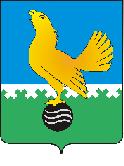 Ханты-Мансийский автономный округ-Юграмуниципальное образованиегородской округ город Пыть-Ях АДМИНИСТРАЦИЯ ГОРОДАтерриториальная комиссия по делам несовершеннолетних и защите их прав                                                                                                  www.pyadm.ru e-mail: adm@gov86.org                                                                                                                                                 e-mail: kdn@gov86org.ruг.   Пыть-Ях,  1 мкр.,  дом  № 5,  кв.  № 80                                                                           р/с 40101810900000010001 Ханты-Мансийский автономный округ-Югра                                                                            УФК по ХМАО-ЮгреТюменская      область     628380                                               МКУ Администрация г. Пыть-Яха, л\с 04873033440)тел.  факс  (3463)  46-62-92,   тел. 46-05-89,                                              РКЦ Ханты-Мансийск г. Ханты-Мансийск42-11-90,  46-05-92,  46-66-47                                                                                  ИНН 8612005313   БИК 047162000                                                                                                                    ОКАТМО 71885000 КПП 861201001                                                                                                                                    КБК 04011690040040000140ПОСТАНОВЛЕНИЕ05.04.2017	№ 147Актовый зал администрации города Пыть-Яха по адресу: г. Пыть-Ях, 1 мкр. «Центральный», д. 18а, в 14-30 часов (сведения об участниках заседания указаны в протоколе заседания территориальной комиссии).О результатах мониторинга исполнения постановлений территориальной комиссии за март 2017 годаВо исполнение пункта 3.1 постановления № 3 от 11.01.2017 и плана работы на 2017 год территориальной комиссии по делам несовершеннолетних и защите их прав при администрации города Пыть-Яха был проведен мониторинг исполнения постановлений территориальной комиссии за март 2017 года.В результате проведенного мониторинга было установлено, что с начала 2017 года (в марте 2017 года) территориальной комиссией было проведено 11 (4) заседаний, на которых было принято 145 (49) постановлений, из них 92 (28) постановления, содержащих 525 (190) различных поручений субъектам системы профилактики безнадзорности и правонарушений.По состоянию на 01.01.2017 (01.03.2017) на контроле стояло 97 (100) постановлений территориальной комиссии, содержащих 736 (727) поручений. С начала года (в течение марта) было снято с контроля 84 (23) постановления (450 (106) поручений).По состоянию на 01.04.2017 стоят на контроле:105 постановлений территориальной комиссии (в т.ч. 47 принятых в 2016 году), содержащих 811 поручений.До настоящего времени не исполнены постановления территориальной комиссии со сроком исполнения до 01.04.2017:ОМВД России по городу Пыть-Яху:пункт 3.2 постановления № 351 от 14.09.2016 (срок до 14.10.2016/20.11.2016/25.12.2016/05.03.2017);пункт 5 постановления № 387 от 26.10.2016 (срок до 25.11.2016/25.12.2016/25.03.2017);пункт 4 постановления № 401 от 02.11.2016 (срок до 01.12.2016/25.12.2016/05.03.2017);пункт 3.1 постановления № 407 от 09.11.2016 (срок до 10.12.2016/20.03.2017);пункты 6.1 и 6.3 (в отношении З.) постановления № 412 от 09.11.2016 (срок до 25.12.2016 и 30.12.2016/05.03.2017);пункты 8.4-8.6 постановления № 415 от 24.11.2016 (сроки до 10.12.2016 и до 20.12.2016/05.03.2017);пункты 4.1-4.4 постановления № 420 от 24.11.2016 (срок до 15.12.2016/05.03.2017);пункты 13.1, 13.3-13.4 постановления № 421 от 24.11.2016 (срок до 05.12.2016/05.03.2017);пункты 2.1-2.2 постановления № 450 от 09.11.2016 (срок до 20.01.2017/20.03.2017);пункт 5 постановления № 451 от 07.12.2016 (срок до 15.01.2017/05.03.2017);пункт 5 постановления № 456 от 07.12.2016 (срок до 30.12.2016/20.02.2017/25.03.2017);пункт 5 постановления № 459 от 07.12.2016 (срок до 30.12.2016/20.02.2017/25.03.2017);пункты 5.1 и 5.2 постановления № 466 от 21.12.2016 (срок до 28.12.2016 и 15.01.2017/05.03.2017);пункт 8 постановления № 470 от 23.12.2016 (срок до 25.03.2017 и 01.04.2017);пункт 3.1 постановления № 472 от 23.12.2016 (срок до 20.01.2017/05.03.2017);пункт 2.3 постановления № 2 от 11.01.2017 (срок до 01.02.2017/05.03.2017);пункт 2 постановления № 3 от 11.01.2017 (срок до 20.02.2017/25.03.2017);пункт 4.3 постановления № 38 от 25.01.2017 (срок до 27.02.2017)пункт 4.2 постановления № 41 от 25.01.2017 (срок до 05.02.2017/25.03.2017);пункт 3 постановления № 53 от 01.02.2017 (срок до 13.02.2017/25.03.2017);пункт 4 постановления № 56 от 01.02.2017 (срок до 13.02.2017/25.03.2017);пункт 3 постановления № 62 от 01.02.2017 (срок до 01.03.2017/25.03.2017);пункт 2.1 постановления № 63 от 15.02.2017 (срок до 14.03.2017/25.03.2017);пункты 2 и 3.4 и 3.5 постановления № 65 от 15.02.2017 (срок до 20.03.2017) и 25.02.2017/25.03.2017);пункт 12 постановления № 68 от 15.02.2017 (срок до 01.03.2017/25.03.2017).пункт 13 постановления № 70 от 15.02.2017 (срок до 15.03.2017)пункт 3 постановления № 92 от 22.02.2017 (срок до 08.03.2017)пункт 3 постановления № 114 от 09.03.2017 (срок до 25.03.2017);пункт 3 постановления № 115 от 09.03.2017 (срок до 25.03.2017);пункт 4 постановления № 124 от 09.03.2016 (срок до 01.04.2017).МАУ ГЛБ «Северное сияние»:пункт 2 постановления № 65 от 15.02.2017 (срок до 20.03.2017).Во исполнение пункта 2 постановления территориальной комиссии № 65 от 15.02.2017 Следственным отделом по городу Пыть-Яху Следственного управления по ХМАО-Югре СК РФ была представлена информация (исх. № 202-05-641-17 от 04.04.2017) о том, что заместителю руководителя отдела Кузнеченкову Д.А. было указано на необходимость своевременного исполнения решений территориальной комиссии.На основании изложенного, руководствуясь п. 13 ст. 15 Закона Ханты-Мансийского автономного округа-Югры от 12.10.2005 № 74-оз «О комиссиях по делам несовершеннолетних и защите их прав в Ханты-Мансийском автономном округе-Югре и наделении органов местного самоуправления отдельными государственными полномочиями по созданию и осуществлению деятельности комиссий по делам несовершеннолетних и защите их прав»,ТЕРРИТОРИАЛЬНАЯ КОМИССИЯ ПОСТАНОВИЛА:Мониторинг исполнения постановлений территориальной комиссии по делам несовершеннолетних и защите их прав при администрации города Пыть-Яха за март 2017 года принять к сведению.Начальнику ОМВД России по городу Пыть-Яху (Д.В. Данченко) и МАУ ГЛБ «Северное сияние» (М.М. Тимганов):обеспечить исполнение постановлений, указанных в установочной части (за исключением снятых с контроля пунктом 5 данного постановления) в срок до 20.04.2017;принять меры к недопущению неисполнения постановлений территориальной комиссии, в т.ч. дисциплинарного взыскания в отношении должностных лиц, допустивших неисполнение постановлений, о чем уведомить территориальную комиссию в срок до 20.05.2017.Заместителю начальника отдела по осуществлению деятельности территориальной комиссии по делам несовершеннолетних и защите их прав администрации города Пыть-Яха (С.В. Чернышова):обеспечить размещение постановления территориальной комиссии на официальном сайте администрации города Пыть-Яха в срок до 10.04.2017.Пункт 2 (в части исполнения Следственным отделом по городу Пыть-Яху) постановления территориальной комиссии № 65 от 15.02.2017 снять с контроля в связи с исполнением.Пункт 3.2 постановления территориальной комиссии № 351 от 14.09.2016, пункт 4 постановления территориальной комиссии № 401 от 02.11.2016, пункты 6.1 и 6.3 постановления территориальной комиссии № 412 от 09.11.2016, пункты 8.4-8.6 постановления территориальной комиссии № 415 от 24.11.2016, пункты 4.1-4.2 и 4.4 постановления территориальной комиссии № 420 от 24.11.2016, пункт 13.1 постановления территориальной комиссии № 421 от 24.11.2016, пункт 5 постановления территориальной комиссии № 451 от 07.12.2016, пункты 5.1 и 5.2 постановления территориальной комиссии № 466 от 21.12.2016, пункт 8 (со сроком исполнения до 25.03.2017) постановления территориальной комиссии № 470 от 23.12.2016, пункт 4.3 постановления территориальной комиссии № 38 от 25.01.2017, пункт 4.2 постановления территориальной комиссии № 41 от 25.01.2017, пункт 3 постановления территориальной комиссии № 53 от 01.02.2017, пункты 3.4 и 3.5 постановления территориальной комиссии № 65 от 15.02.2017, пункт 3 постановления территориальной комиссии № 92 от 22.02.2017, пункт 3 постановления территориальной комиссии № 115 от 09.03.2017 снять с контроля в связи с утратой актуальности (в т.ч. с истечением срока давности привлечения к административной ответственности).Председательствующий на заседании: председатель территориальной комиссии	А.П. Золотых